План мероприятийгородской округ Октябрьск Самарской областииюль 2020 годаМероприятиеАннотацияСрокиИнтернет-ресурсы для размещения, адресОтветственные (ФИО, телефон)КонцертыКонцертыКонцертыКонцертыКонцертыКонцертыКонцертыКонцертная программа «Семейный музыкальный вернисаж»Концертная программа «Семейный музыкальный вернисаж»Запись концерта- лекции «Семейный музыкальный вернисаж», подготовленный преподавателем Скирдовой Н.С. с учащимися и родителями своего класса09.07.2020 г.https://vk.com/club164074172https://ok.ru/group/53664368623812https://www.youtube.com/channel/UCHwQmrJ92fye-7s0k0Xd1ag/featured?view_as=subscriberДетская школа искусств № 2Фестивали/конкурсыФестивали/конкурсыФестивали/конкурсыФестивали/конкурсыФестивали/конкурсыФестивали/конкурсыФестивали/конкурсыКонкурс на генеалогическое древо семьи «Семейное древо» 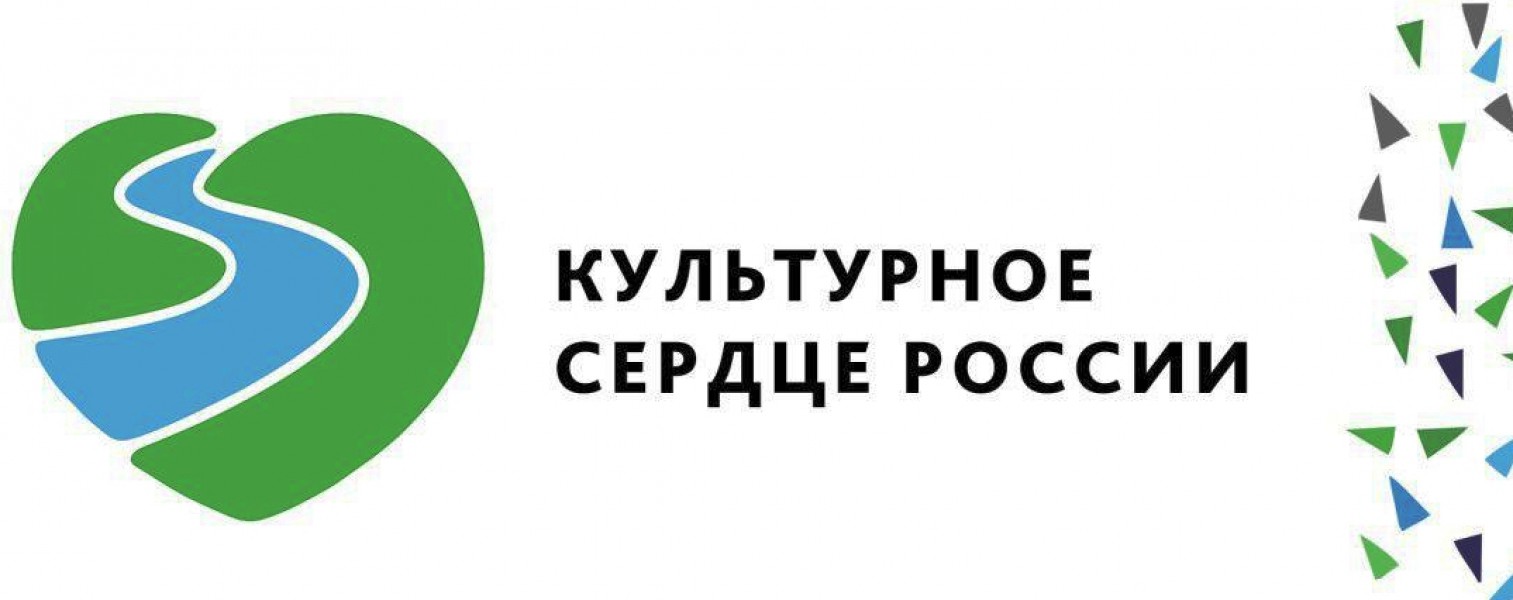 Виртуальный конкурс на генеалогическое древо семьи, посвященный Дню семьи, любви и верности. 0+                           01.07.2020г. – 10.07.2020г.https://ok.ru/group/53942215901407Культурно-досуговый комплекс «Октябрьский»Онлайн-акция «Юбиляры супружества»Акция приурочена ко Дню семьи, любви и верности. На страницах социальных сетей будут размещены 2 фото пары -юбиляров супружества, начиная с серебряных юбиляров. На одной из фотографий будет запечатлён момент регистрации брака, а на другой - семья в настоящее время. Фотографии будут сопровождаться описанием семьи6+06.07.2020г.-08.07.2020г.https://vk.com/dkgokthttps://twitter.com/zbyoDfw9ofYerSJДом культуры «Железнодорожник»Онлайн-акция «Октябрьск: прошлое и настоящее»Для участия в акции жители города присылают фото, на которых отражаются прошлое и настоящее г.о. Октябрьск.7 августа, в день образования г.о. Октябрьск, будет создан хронологический видеоряд из фото участвующих в акции.6+13.07.2020г.-07.07.2020г.https://vk.com/dkgokthttps://twitter.com/zbyoDfw9ofYerSJДом культуры «Железнодорожник»Конкурс-фестиваль «Лучшая молодая семья года»Конкурс- фестиваль приурочен ко Дню семьи, любви и верности08.07.2020 – 08.08.2020 Управление социального развития Администрации г.о. ОктябрьскУправление по вопросам семьи г.о. ОктябрьскОтдел по молодежной политикеВиртуальные экскурсииВиртуальные экскурсииВиртуальные экскурсииВиртуальные экскурсииВиртуальные экскурсииВиртуальные экскурсииВиртуальные экскурсииВыставка одной картины «Индийские мотивы. Святослав Рерих». КВЦ «Радуга» г.СамараВиртуальная экскурсия по картинамСвятослава Рериха12+2.07.2020г.Сайт музея  http://oktmost.ucoz.ruОдноклассники: https://ok.ru/profile/561592782501 Вконтакте: https://vk.com/id259530944«YouTube» — видеохостинг Аккаунт МБУ «Музей Октябрьск-на-Волге»«Музей Октябрьск-на-Волге»Виртуальнаяэкскурсия«Семейный альбом».Видео история, посвященная Дню семьи, любви и верности из фондов музея, при поддержке жителей города12+08.07.2020г.http://oktmost.ucoz.ruhttps://ok.ru/profile/561592782501 https://vk.com/id259530944«YouTube» — видеохостингаккаунтМБУ «Музей Октябрьск-на-Волге»Музей Октябрьск-на-ВолгеМастер-классыМастер-классыМастер-классыМастер-классыМастер-классыМастер-классыМастер-классыМастер-класс по рисованию гуашью «Летний одуванчик»Мастер-класс руководителя кружка Алексеевой Е.В. 6+01.07.2020г.https://ok.ru/group/53942215901407Культурно-досуговый комплекс «Октябрьский»Мастер-класс «Игрушка-обнимашка», мягкая игрушка для всей семьиМастер-класс руководителя кружка Голубевой Н.Н. 6+06.07.2020г.https://ok.ru/group/53942215901407Культурно-досуговый комплекс «Октябрьский»Мастер-класс по изготовлению открытки в технике скрапбукинг «Моей семье»Мастер-класс руководителя кружка Зубковой С.Н. 6+07.07.2020г.https://ok.ru/group/53942215901407Культурно-досуговый комплекс «Октябрьский»Мастер-класс по изготовлению текстильной народной куклы «Семейный оберег»Мастер-класс руководителя кружка Воробьевой Г.Н. 6+08.07.2020г.https://ok.ru/group/53942215901407Культурно-досуговый комплекс «Октябрьский»Мастер-класс по рисованию гуашью «Лисички»Мастер-класс руководителя кружка Воробьевой Г.Н. 6+15.07.2020г.https://ok.ru/group/53942215901407Культурно-досуговый комплекс «Октябрьский»Мастер-класс по вязанию крючком «Сумочка для девочки из атласной ленты»Мастер-класс руководителя кружка Голубевой Н.Н. 6+22.07.2020гhttps://ok.ru/group/53942215901407Культурно-досуговый комплекс «Октябрьский»Мастер-класс по рисованию гуашью «Мой город на Волге на закате дня»Мастер-класс руководителя кружка Алексеевой Е.В. 6+27.07.2020г.https://ok.ru/group/53942215901407Культурно-досуговый комплекс «Октябрьский»Мастер-класс в технике папье-маше «Шкатулка»Мастер-класс руководителя кружка Зубковой С.Н. 6+29.07.2020г.https://ok.ru/group/53942215901407Культурно-досуговый комплекс «Октябрьский»Библиотечная деятельностьБиблиотечная деятельностьБиблиотечная деятельностьБиблиотечная деятельностьБиблиотечная деятельностьБиблиотечная деятельностьБиблиотечная деятельность«Дарите ромашки любимым»Фотоакция(ко Дню семьи, любви и верности)8 июля - День семьи, любви и верности. Библиотека им Н.А. Некрасова проведет сетевуюфотоакцию, посвященную празднику.6+08.07.2020г.https://vk.com/bibldomoktЦентрализованная библиотечная система г.о. Октябрьск«Счастье там, где верность и любовь»Онлайн- путешествие в историю(ко Дню семьи, любви и верности)Юные и взрослые читатели отправятся в историческое онлайн - путешествие довольно молодого, но уже полюбившегося многими россиянами праздника - Всероссийского дня семьи, любви и верности.6+08.07.2020г.https://vk.com/detbibloktЦентрализованная библиотечная система г.о. Октябрьск«Ромашковое счастье»        Виртуальный альбом(ко Дню семьи, любви и верности)История праздника, интересная информация, вопросы о символе праздника.                                                         6+08.07.2020г.https://vk.com/id257124078https://vk.com/dckrylov3Централизованная библиотечная система г.о. Октябрьск«Лучше нет родного края»Онлайн- викторинаУвлекательная онлайн-викторина содержит задания, связанные с историей Октябрьска и природными богатствами нашей малой родины.6+15.07.2020г.https://vk.com/detbibloktЦентрализованная библиотечная система г.о. Октябрьск«Символы Самарского края»День информацииЗнакомство с символами Самарской губернии, викторина.                                           6+17.07.2020г.https://vk.com/id257124078https://vk.com/dckrylov3Централизованная библиотечная система г.о. ОктябрьскВиртуальные услугиВиртуальные услугиВиртуальные услугиВиртуальные услугиВиртуальные услугиВиртуальные услугиВиртуальные услугиЗапись в ЭБ «ЛитРес» через электронную почту или обращение в группу в соцсети ВК и предоставление электронных изданийБиблиотеки предоставляют возможность бесплатного доступа к  ЭБ  ЛитРес – самого большого каталога современной литературы в электронном формате. Для этого достаточно написать сообщение в группы библиотек и получить логин и пароль для входа.6+01.07.2020г.https://vk.com/dckrylov3https://vk.com/detbibloktЦентрализованная библиотечная система г.о. ОктябрьскВыставка текстильной куклы «Тильда»Виртуальная выставка текстильной  куклы, выполненная руководителем кружка Зубковой С.Н.0+20.07.2020г.https://ok.ru/group/53942215901407Культурно-досуговый комплекс «Октябрьский»Онлайн-викторина «Крещение Руси»28 июля будет отмечаться 1030 лет крещения Руси. Специально к этому событию подготовится викторина из 10-ти вопросов.6+28.07.2020г.https://vk.com/dkgokthttps://twitter.com/zbyoDfw9ofYerSJДом культуры «Железнодорожник»«Музейная кладовая»Виртуальный показ музейных коллекций, истории предметов из фондов музея12+09.07.2020г.23.07.2020г.Сайт музея  http://oktmost.ucoz.ru«Музей Октябрьск-на-Волге»«Память сердца»Интернет публикация по книге С.Печниковой о 767 ЗАП  12+7.07.202014.07.202021.07.2020Сайт музея  http://oktmost.ucoz.ruОдноклассники: https://ok.ru/profile/561592782501Вконтакте: https://vk.com/id259530944Facebook: https://www.facebook.com/«Музей Октябрьск-на-Волге»Виртуальное путешествие «Заповедные места России»Просветительская фото-рубрика по заповедникам России9.07.202016.07.202023.07.202030.07.2020Сайт музея  http://oktmost.ucoz.ruОдноклассники: https://ok.ru/profile/561592782501Вконтакте: https://vk.com/id259530944«Музей Октябрьск-на-Волге»